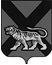 ТЕРРИТОРИАЛЬНАЯ ИЗБИРАТЕЛЬНАЯ КОМИССИЯ
ГОРОДА ДАЛЬНЕГОРСКАРЕШЕНИЕ10 июня  2021 года                         г. Дальнегорск                                  № 40/7Об установлении времени, на которое предоставляются помещения зарегистрированным кандидатам, их доверенным лицам для встреч с избирателями при проведении дополнительных выборов депутатов Думы Дальнегорского городского округа по одномандатным избирательным округам № 1, № 2, № 14, назначенных на 22 августа 2021 года В соответствии с частью 3 статьи 53 Федерального закона «Об основных гарантиях избирательных прав и права на участие в референдуме граждан Российской Федерации», частью 3 пункта 4 статьи 64 Избирательного кодекса Приморского края, территориальная избирательная комиссия города ДальнегорскаРЕШИЛА:Установить, что помещение, пригодное для проведения агитационных публичных мероприятий в форме собраний и находящееся в государственной или муниципальной собственности, по заявке зарегистрированного кандидата на дополнительных выборах депутатов Думы Дальнегорского городского округа по одномандатным избирательным округам № 1, № 2, № 14, назначенных на 22 августа 2021 года, безвозмездно предоставляется собственником, владельцем помещения зарегистрированному кандидату, его доверенным лицам для встреч с избирателями на время, продолжительностью не менее одного и не более двух часов.В целях обеспечения равных условий проведения агитационных публичных мероприятий для зарегистрированных кандидатов предложить органам местного самоуправления, определить помещения, пригодные для проведения агитационных публичных мероприятий в форме собраний находящихся в муниципальной собственности, которые будут безвозмездно предоставлены зарегистрированному кандидату, его доверенным лицам, представителям избирательного объединения для встреч с избирателями при проведении дополнительных выборов депутатов Думы Дальнегорского городского округа по одномандатным избирательным округам № 1, № 2, № 14, назначенных на 22 августа 2021 года, с указанием собственника данного помещения.Направить настоящее решение Главе Дальнегорского городского округа.Разместить настоящее решение на официальном сайте Дальнегорского городского округа в разделе «Территориальная избирательная комиссия» в информационно-телекоммуниционной сети «Интернет».Направить настоящее решение в Избирательную комиссию Приморского края для размещения на официальном сайте в информационно-телекоммуникационной сети «Интернет».Зам. председателя комиссии				        	         Г.А. ОстрошенкоСекретарь комиссии                                                                   О.Д. Деремешко